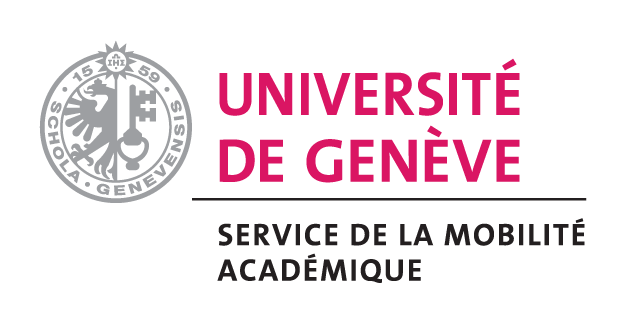 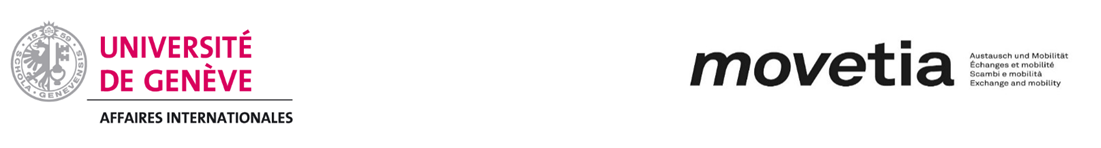 Swiss-European Mobility Programme – Staff Mobility for Teaching AssignmentsCertificate of AttendanceFor: First and last name: Prof./Dr. This is to certify that the abovementioned person has completed the following SEMP teaching assignment: Name of the host institution: Number of hours taught: Teaching start date:  (dd/mm/yyyy) Teaching end date:  (dd/mm/yyyy)Dates of the mobility period:Date of arrival:  (dd/mm/yyyy)Date of departure:  (dd/mm/yyyy)Signatory:First and last name: Function:  Place, date: ,  	Signature: 